Bee a Pollinator! Fundraiser
Support the Bloomingdale Free Public Library and purchase pollinating flowering plants or seeds through
 Glenwild Garden Center Deliver your completed order form with payment to the library by May 24th                                                                                     Please make your check payable to Bloomingdale Foundation for Literacy or                                      Venmo BFPL Foundation                                                                                                             101 Hamburg Turnpike, Bloomingdale, NJ 07403                                                                            Your paid and stamped order form is your receiptFor your convenience, visit Glenwild Garden Center with your receipt to                 choose your item(s) between June 5 and June 12, 2021104 Glenwild Ave, Bloomingdale, NJ 07403Any questions, please call the library 973-838-0077                                                                                        _ _ _ _ _ _ _ _ _ _ _ _ _ _ _ _ _ _ _ _ _ _ _ _ _ _ _ _ _ _ _ _ Bee a Pollinator! Fundraiser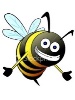 Please pick up your items between June 5 and June 12, 2021Glenwild Garden Center                                                                                                                            104 Glenwild Ave, Bloomingdale, NJ 07403 973-838-0174      www.glenwildgardens.comName:___________________________________________________________________Phone:______________________________________Email:____________________________________________________________________Your support helps to create a pollinator-friendly habitat to improve                                                       our food production, the ecosystem and our wellbeing!The next time you sit down to enjoy your favorite food treat,                                                                      whether apples, almonds or blueberries,                                                                                                  express thanks to the pollinators for all the pleasure you are experiencing!Option #1Wildflower seed and compost includes a 1 lb. bag of Jonathan Green Wild Flowers seed that covers 1,000 SF and a 1 cu. ft. bag of Coast of Maine compost (great to mix with soil.Option #2A one (1) gallon pollinating perennial plant choice may include the hardy and versatile Echinacea (purple coneflower), Coneflower (black-eyed Susan), Coreopsis, Lavender, Monarda (Bergamot or Bee Balm), Yarrow, or another seasonal perennial.Option #3A five (5) inch potted annual plant choice may include the sun loving Alyssum, Geranium, Heliotrope, Lantana, Lobelia, Petunias, Salvia, and Verbena or the shade/partial shade loving Begonia, Coleus, and Impatiens or another seasonal annual. OptionDescriptionPriceQuantity#1Wildflower seed and compost$30.00#21 gallon pollinator perennial plant$15.00#35” annual plant$10.00Total